2012/6/13  謝師宴,師生歡樂同聚，氣氛和樂融融。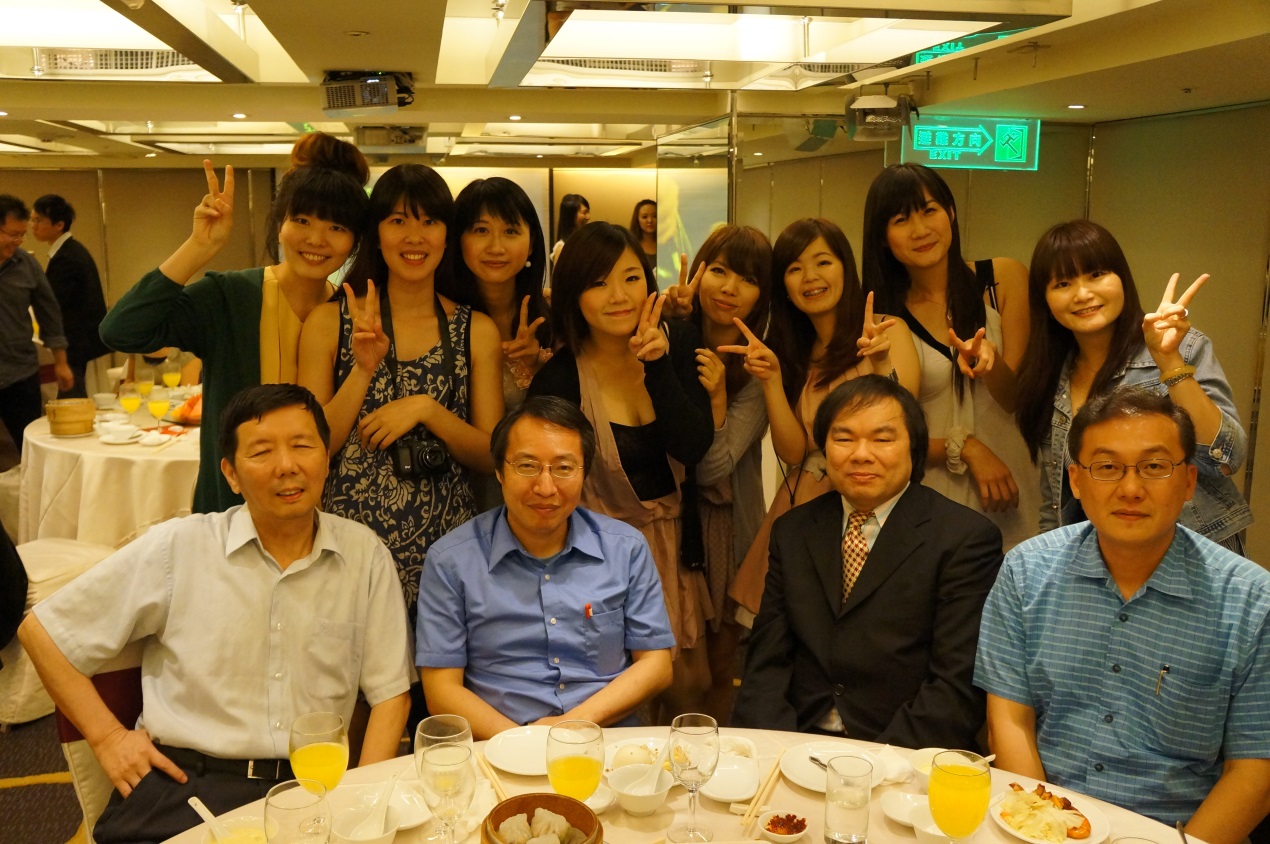 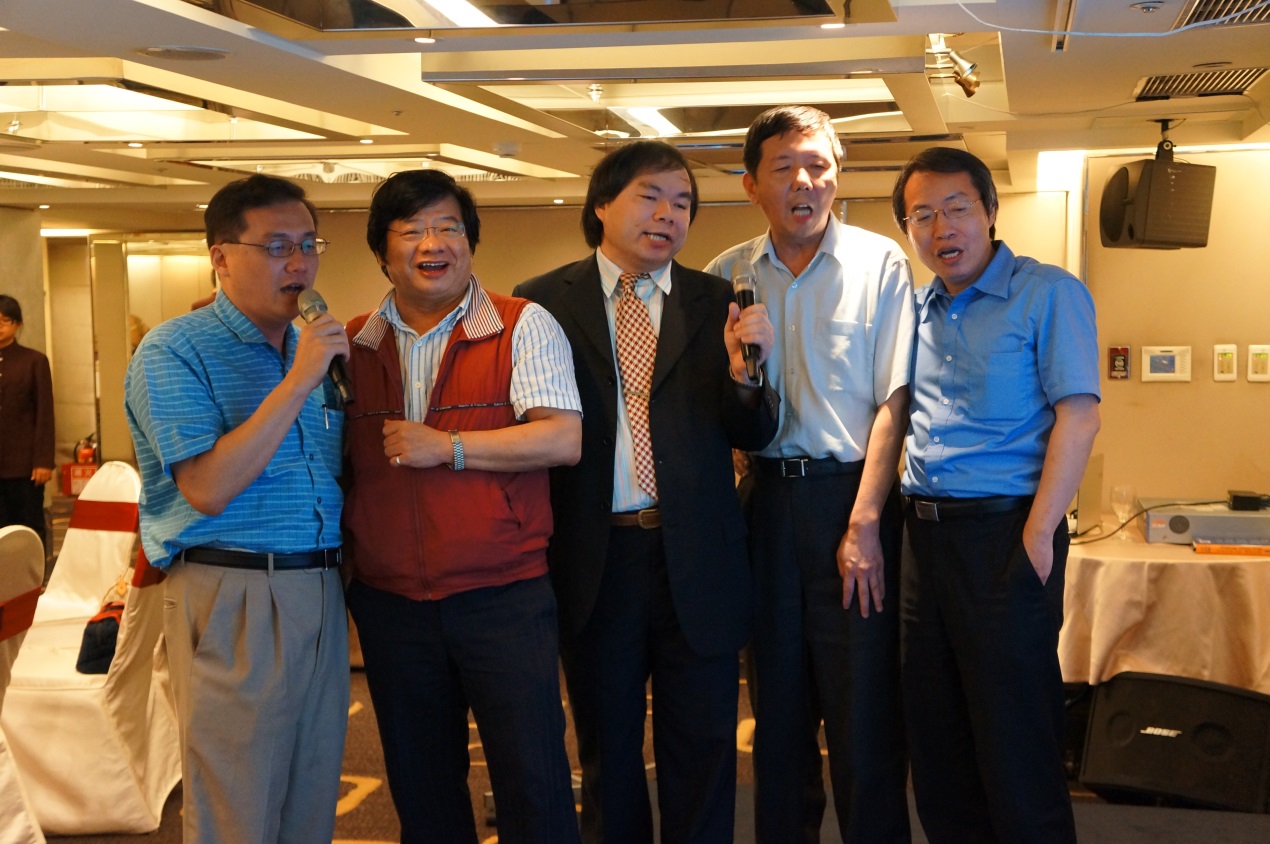 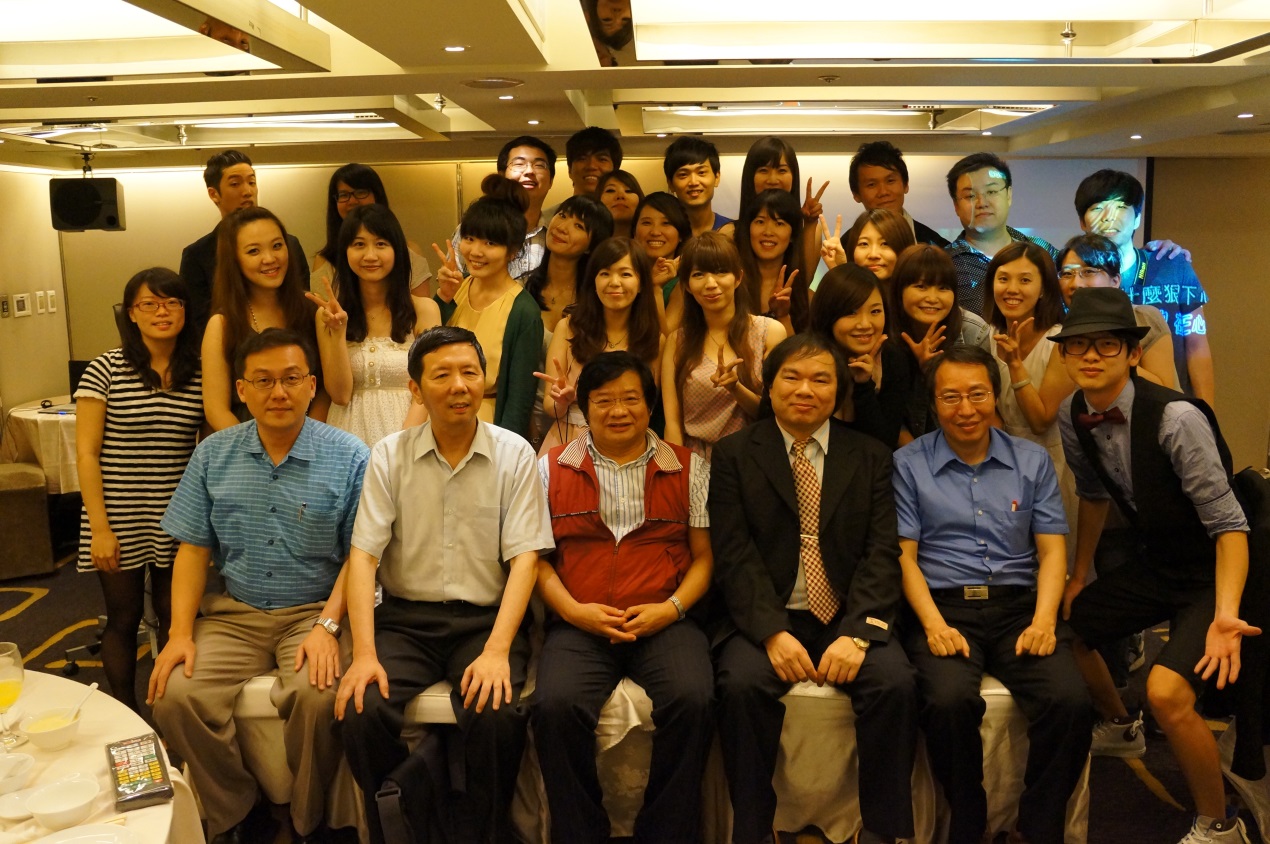 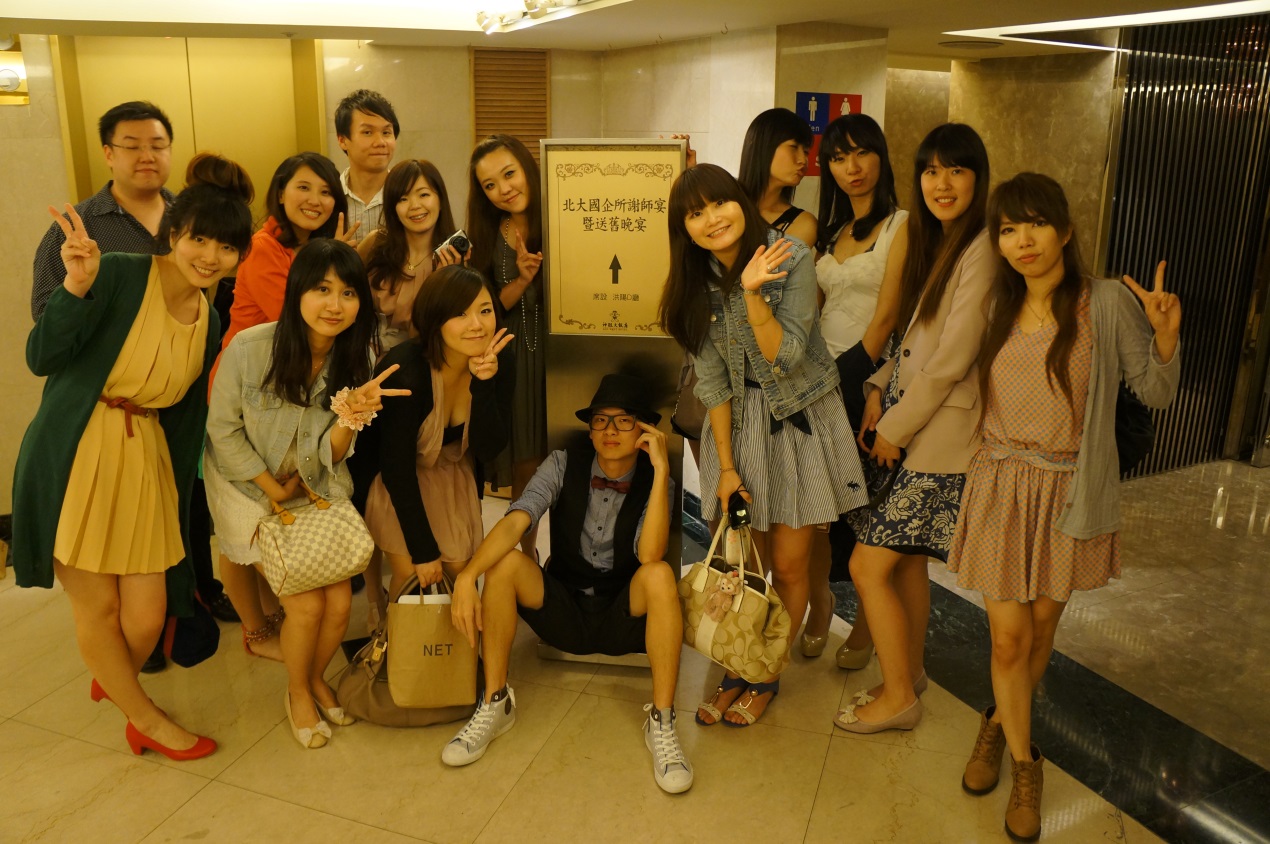 